Lietuvos švietimo įstaigų teatrų festivalio „Saulės zuikutis–2019“,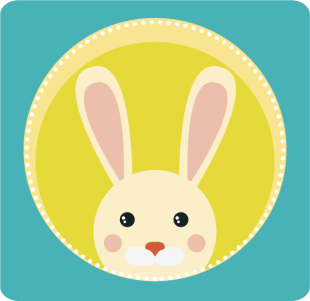 vykstančio gegužės 6–10 d. Šeduvos gimnazijoje, programa*** Festivalio atidarymas*** Pirmadienį (gegužės 6 d.) 11.15 val. ( per 4 pamoką ) Šoka Šeduvos gimnazijos šokių studija ,,Vaivorykštė“ ( vadovas Astijus Poška)                                                      ********************************Radviliškio lopšelio-darželio ,,Žvaigždutė“ ,, Žirniukų““ grupės inscenizacija ,,Spalvotukas“, režisierė Mildutė  Juozaitienė.Pirmadienį (gegužės 6 d.  11. 25 val., per 4 pamoką, po atidarymo).Spektaklį žiūri 1-4 klasių mokiniai.2.Panevėžio r. Velžio gimnazijos dramos būrelio folklorinis  spektaklis ,, Barbora, šok per tvorą“, režisierė   Regina Švagždienė, choreografas Jonas Marcinkevičius.Pirmadienį (gegužės 6 d. 12.10 val. per 5 pamoką).   Spektaklį žiūri 2- 5 klasių mokiniai.3.Mažeikių moksleivių namų teatro studijos ,,Atžalynas“ spektaklis ,,Labai paprasta istorija“ , režisierė Daiva Jaškulienė.Pirmadienį (gegužės 6 d. 13.05 val., per 6 pamoką).Spektaklį žiūri  8-IIIg klasių mokiniai.                                   ********************************************************4. Kėdainių specialiosios mokyklos ,,Mažojo teatro“ spektaklis ,,Zylutė ir burtininkas”, režisierės     Daina Jonavičienė  ir Janina Dautartienė.Antradienį (gegužės 7 d. 11.15 val., per 4 pamoką)..Spektaklį žiūri 1-4  klasių ir specialiojo skyriaus  mokiniai.5. Šeduvos gimnazijos specialiojo ugdymo skyriaus dramos būrelio spektaklis ,,Eglė žalčių karalienė “,    režisierės  Arnolda Šukienė ir  Virginija Budrienė.Antradienį (gegužės 7 d. 11.30 val., per 4 pamoką). Spektaklį žiūri 1-4 klasių  ir specialiojo skyriaus mokiniai. 6. Šiaulių Stasio Šalkauskio gimnazijos teatro studijos ,,Antraip“ etiudų spektaklis ,,Tiltai“, režisierė    Eglė Naimavičienė.Antradienį (gegužės 7 d.  13. 05 val., per 6 pamoką).Spektaklį žiūri 8 – IIIg klasių mokiniai.                                 **********************************************************7. Šeduvos lopšelio-darželio priešmokyklinės grupės inscenizacija ,,Melagėlio pasakėlė“ , režisierė    Rita MasilionienėTrečiadienį (gegužės 8 d.  10.00 val., per 3 pamoką). Spektaklis vyks pradinės mokyklos sporto salėjeSpektaklį žiūri 1-4  klasių mokiniai.8. Šeduvos lopšelio-darželio ,, Kiškučių“ grupės  spektaklis ,, Maišas obuolių“, režisierė Juta Savickienė.Trečiadienį (gegužės 8 d. 10.10 val., per 3 pamoką). Spektaklis vyks pradinės mokyklos sporto salėjeSpektaklį žiūri 1 -4  klasių mokiniai.9. Šeduvos lopšelio-darželio ,,Pelėdžiukų“ grupės spektaklis ,,Ropė“, režisierė Jūratė VenslovienėTrečiadienį (gegužės 8 d. 10.30 val., per 3 pamoką). Spektaklis vyks pradinės mokyklos sporto salėjeSpektaklį žiūri 1 -4  klasių mokiniai.10. Šeduvos gimnazijos frankofoniško teatro trupės ,, Vaidiname  prancūziškai“  spektaklis ,, Atvirkščia pasaka“, režisierė Virginija ButvilienėTrečiadienį (gegužės 8 d. 12.10 val., per 5 pamoką). Spektaklį žiūri 5 - 7  klasių mokiniai.11. Šilalės Simono Gaudėšiaus gimnazijos dramos būrelio ,,Vėjavaikiai“ spektaklis ,, Atžalynas“, režisierė Jolanta ŠmitienėTrečiadienį (gegužės 8 d. 13.05 val., per 6 pamoką). Spektaklį žiūri 8 - IIIg  klasių mokiniai.                                      ************************************************12. Šeduvos  lopšelio-darželio  ,,Meškučių“ grupės  spektaklis ,,Snieguolė ir septyni nykštukai”“ , režisierė       Sonata Keturakienė.Ketvirtadienį (gegužės 9 d.  10.00val., per 3 pamoką). Spektaklis vyks pradinės mokyklos sporto salėje.Spektaklį žiūri 1-4 klasių mokiniai.13. Šeduvos lopšelio-darželio ,,Nykštukų” grupės  spektaklis ,, Draugystės pievelėje ”, režisierės KristinaVasiliauskienė ir Rita Masilionienė.Ketvirtadienį (gegužės 9 d. 10.30 val., per 3 pamoką).  Spektaklis vyks pradinės mokyklos sporto salėje.Spektaklį žiūri 1-4 klasių mokiniai. 14. Skuodo r. Ylakių gimnazijos  dramos būrelio ,, Žaidžiame teatrą“ spektaklis ,,SAUGOKITE GIEDRĄ“, režisierė  Roma Pociuvienė.Ketvirtadienį (gegužės 9 d. 11.15 val., per 4 pamoką). Spektaklis vyks pradinės mokyklos sporto salėje.Spektaklį žiūri 1-4 klasių mokiniai.15. Kauno J. Grušo meno gimnazijos ,, Teatrono“ kolektyvo  spektaklis ,,Kaip atpažinti raganą?“, režisierė      Daiva Škelevaitė.Ketvirtadienį (gegužės 9 d. 12.10 val., per 5 pamoką).Spektaklį žiūri 5-7  klasių mokiniai.  16. Kauno Santaros gimnazijos  dramos kolektyvo  ,,Kaukė” spektaklis ,, Vedybos“, režisierė Gabrielė Navikauskaitė. Ketvirtadienį  (gegužės 9 d. 13.05 val., per 6 pamoką).  Spektaklį žiūri 8- IIIg klasių mokiniai.                                 ***********************************************************17.Anykščių r. Svėdasų Juozo Tumo-Vaižganto gimnazijos dramos būrelio ,,Šypsenėlė“ spektaklis  ,, Katinėlis ir gaidelis”“, režisierės Dalia Asačiovienė ir Sigutė Kovienė. Penktadienį (gegužės 10 d. 10.00 val., per 3 pamoką ). Spektaklis vyks pradinės mokyklos sporto salėje.Spektaklį žiūri 1-4  klasių mokiniai.18. Šeduvos gimnazijos teatrinio meno studijos ,,Lim-po-po“ spektaklis ,,Pasaka apie Snieguolį““, režisierė     Aušra PoškienėPenktadienį  (gegužės 10 d. 11.15 val., per 4 pamoką). Spektaklį žiūri 1-4 klasių mokiniai.19.Radviliškio Vinco Kudirkos progimnazijos dramos būrelio ,, Po skėčiu“  spektaklis ,,Dangus griūva“, režisierės Laima Laiševcevienė ir Ina PetraitienėPenktadienį  (gegužės 10 d. 12.10 val., per 5 pamoką)..Spektaklį žiūri 2b - 5 klasių mokiniai***Festivalio uždarymas*** Penktadienį (gegužės 10 d.) 12.40 val.Šoka Šeduvos gimnazijos šokių studija ,,Vaivorykštė“, dainuoja Šeduvos gimnazijos mokiniai.Vadovai: Astijus Poška, Rita Ivoškienė.